Publicado en Alicante el 25/07/2016 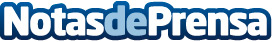 Royal Parking anuncia su nuevo servicio para caravanasEl parking más cercano a las instalaciones del Aeropuerto de Alicante acaba de anunciar su nuevo servicio de custodia de autocaravanasDatos de contacto:Royal Parking965 683 360Nota de prensa publicada en: https://www.notasdeprensa.es/royal-parking-anuncia-su-nuevo-servicio-para Categorias: Viaje Automovilismo Valencia Turismo Industria Automotriz http://www.notasdeprensa.es